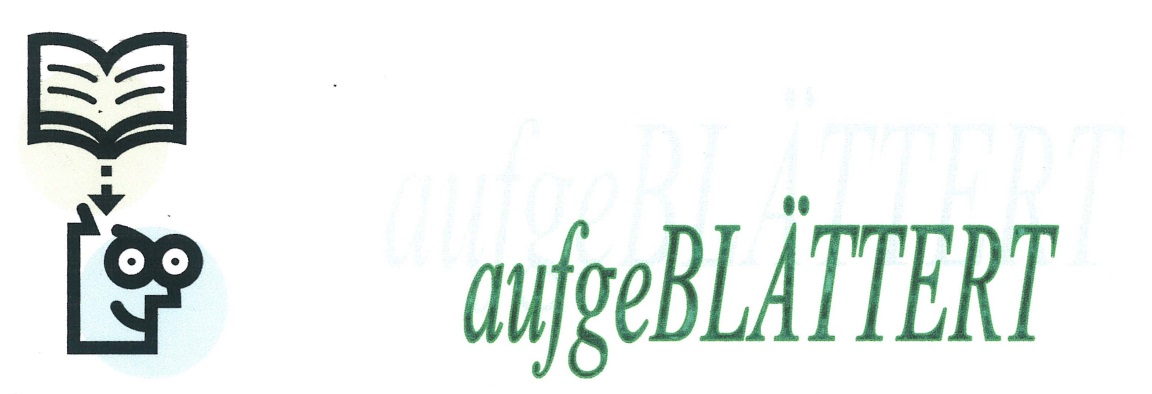 Buchtipp Jänner 2024,,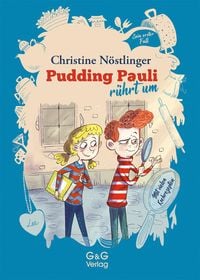 